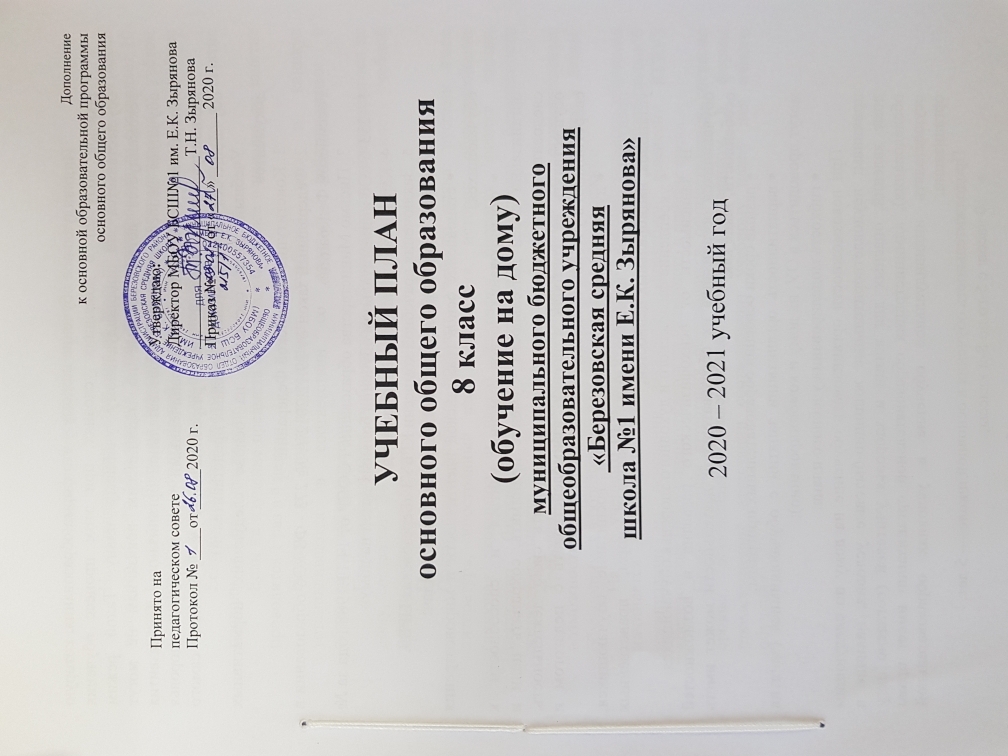 Индивидуальное обучение на дому – это форма образования, которую ребенок получает в домашних условиях, при этом процесс обучения осуществляется по индивидуальному учебному плану. Такой режим рекомендуется детям, которые по медицинским показаниям не могут обучаться непосредственно в образовательной организации. Для развития потенциала обучающихся с ограниченными возможностями здоровья индивидуальный учебный план разрабатывается с участием самого обучающегося и его родителей (законных представителей).Учебный план составлен на основе следующих нормативных документов:1. Конституция Российской Федерации.2. Федеральный закон от 29.12.2012 г. № 273 –ФЗ «Об образовании в Российской Федерации».3. Письмо Министерства образования РСФСР от 14.11.1988 года за № 17-253-6 «Об индивидуальном обучении больных детей на дому»4. Карты реабилитации ребёнка-инвалида5.  Заключения врачебной комиссии КГБУЗ «Березовская ЦРБ».Учебный план направлен на реализацию следующих задач:становление основ гражданской идентичности и мировоззрения обучающихся; формирование основ умения учиться и способности к организации своей деятельности - умение принимать, сохранять цели и следовать им в учебной деятельности, планировать свою деятельность, осуществлять ее контроль и оценку, взаимодействовать с педагогом и сверстниками в учебном процессе;духовно-нравственное развитие и воспитание обучающихся, предусматривающее принятие ими моральных норм, нравственных установок, национальных ценностей;укрепление физического и духовного здоровья обучающихся.В зависимости от психофизического развития и возможностей обучающихся организация их образовательной деятельности может иметь особенности, такие как:разные сроки освоения образовательных программ;вариативность организации занятий с обучающимися (занятия могут проводиться в ОУ, на дому и комбинированно);гибкость моделирования учебного плана.При невозможности организовать обучение на дому по следующим причинам: неудовлетворительные жилищно-бытовые условия, наличие в доме явлений, опасных для жизни и здоровья учителей (согласно акту обследования), администрация образовательной организации имеет право осуществлять индивидуальное обучение в условиях образовательной организации.Продолжительность обучения в основной школе — 5 лет.10 часов: с 5-го по 8-й классы; 11 часов: в 9-м классе.На индивидуальное обучение на дому по образовательной программе основного общего образования, в том числе адаптированным составляет 10 часов в неделю. Часы на изучение предметов распределяются с учётом индивидуальных возможностей, потребностей обучающихся, с учётом клинических и психологических особенностей.Если на изучение предметов отводится 0,5 часа в неделю, то занятие проводится 1 раз в две недели.Если на изучение предмета отводится 0,25 часа в неделю, то занятие проводится 1 раз в 4 недели.Начало и продолжительность учебного года и каникул устанавливаются в соответствии со сроками, действующими в образовательной организации.Продолжительность учебного года обучающегося, занимающегося на дому, составляет 34 недели - в 5 – 9 классах. Продолжительность учебной недели составляет 5 дней. Продолжительность урока не превышает 45 минут.Обязательные учебные предметы учебного плана: русский язык, литература, иностранный язык, математика, история, обществознание (включая экономику и право), география, биология, физика, химия,  искусство (музыка и ИЗО), технология, основы безопасности жизнедеятельности. Требования к уровню подготовки детей с ограниченными возможностями здоровья идентичны требованиям, предъявляемым к детям, обучающимся в образовательном организации в очном режиме.Начало учебного года для обучающихся индивидуального обучения начинается с момента издания приказа директора образовательной организации на основании заключения врачебной комиссии КГБУЗ «Березовская ЦРБ» и продолжается до указанного в приказе срока.Промежуточная аттестация обучающихся осуществляется согласно срокам, определённых календарным учебным графиком, а формы промежуточной аттестации соответствуют учебному плану для очного обучения.Индивидуальный учебный план обучающегося  8 класса по ФГОС ОООПредметные областиУчебные предметыВсего Русский язык и литератураРусский язык1Русский язык и литератураЛитература0,5Иностранный языкИностранный язык1Математика и информатикаАлгебраГеометрияИнформатика110,5Общественно-научные предметыИстория России. Всеобщая история0,5Общественно-научные предметыОбществознание0,5Общественно-научные предметыГеография0,5Естественнонаучные предметыФизика1Естественнонаучные предметыХимия1Естественнонаучные предметыБиология0,5ИскусствоМузыка0,25ТехнологияТехнология 0,25Физическая культура и основы безопасности жизнедеятельностиФизическая культура0,25Физическая культура и основы безопасности жизнедеятельностиОБЖ0,25ИтогоИтого10